Szprotawa, <el:data />$##2024-05-07##$$##$##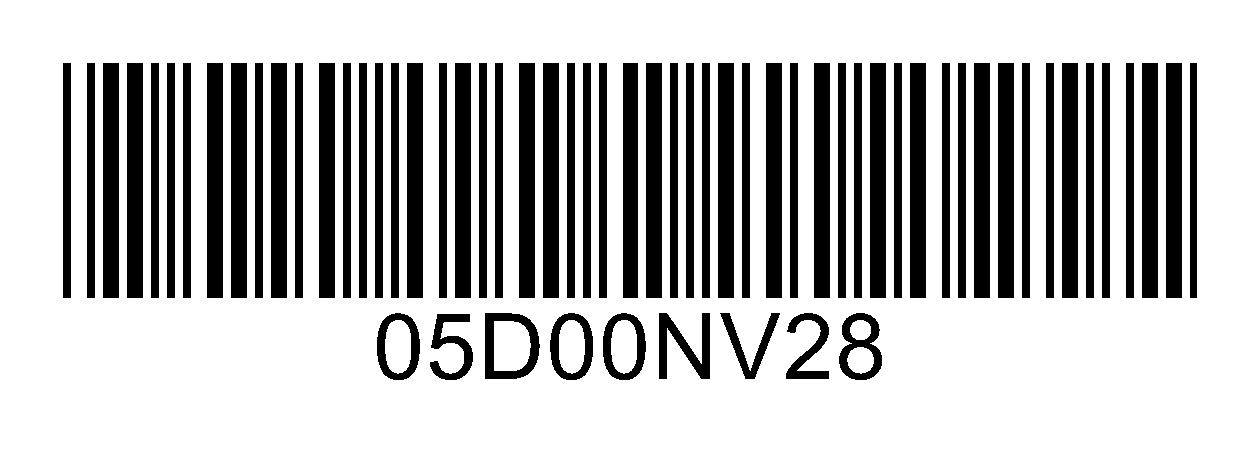 Numer sprawy: <el:nr_sprawy />$##ROŚ.6220.8.2023##$OBWIESZCZENIENa podstawie art. 33 i art. 34 ustawy z dnia 3 października 2008r. o udostępnianiu informacji o środowisku i jego ochronie, udziale społeczeństwa w ochronie środowiska oraz o ocenach oddziaływania na środowisko (tj. Dz.U. z 2023 r. poz. 1094 późn. zm.)Burmistrz Szprotawypodaje do publicznej wiadomości, że pismem z dnia 30.04.2024 r. Regionalna Dyrekcja Ochrony Środowiska w Gorzowie Wielkopolskim poinformowała, że zajęcie stanowiska w sprawie uzgodnienia warunków realizacji przedsięwzięcia polegającego na: Rozbudowie i przebudowie zakładu produkcyjnego o halę produkcyjno – magazynową i przeładunkową wraz z zapleczem socjalno – biurowym wraz 
z niezbędną infrastrukturą techniczną na dz. nr 353/3, 353/4 (obręb Henryków), 431/1, 431/2 i 431/12 (obręb Wiechlice) w miejscowości Wiechlice, gmina Szprotawa dla firmy Valuessets Sp. z o.o. 
z Wiechlic, nastąpi do 31 maja 2024 r. ze względu na skomplikowany charakter sprawy i złożoność oraz konieczność dokonania szczegółowej analizy dokumentacji.   Burmistrz Szprotawy   Mirosław Gąsik